4. Óratervezet A pedagógus:Bacza BarbaraTerület:LogopédiaÓra típusa:Megkésett beszédfejlődésOsztály:óvodaBeszédhiba típusa:Megkésett beszédfejlődésÓra anyaga: Aktív, passzív szókincs fejlesztése, emlékezet fejlesztése, főnevek gyakorlása, piros szín tanulása, szókincsbővítésAz óra didaktikai feladatai: Motiválás a hangadásra- és beszédre, hallási és verbális emlékezet fejlesztése, a beszédhez szükséges szenzoros és motoros ügyesség fejlesztéseNevelési cél:értelmi nevelés: a beszéd indítása, alapkészségek kialakításaérzelmi nevelés: önértékelés fejlesztése, empátia, érzelmi gazdagság fokozása, egyéni aktivitás ösztönzéseesztétikai nevelés: rendezett munka feladatlaponTantárgyi kapcsolatok: Informatika: digitális kompetencia fejlesztése Felhasznált források:Bittera Tiborné – dr. Juhász Ágnes: Én is tudok beszélni. Nemzeti Tankönyvkiadó, Budapestképek hivatkozásai a mellékletbenAz óra meneteNevelési-oktatási stratégiaNevelési-oktatási stratégiaMegjegyzésekAz óra meneteMódszerekEszközökMegjegyzésekKöszöntés1. Ráhangolódás az óráraA gyermeknek elmondom a mondókát, közben mutatom a hozzá tartozó mozgást. Ezt követően a gyermekkel együtt mondjuk és végezzük a feladatot.„Pipi, pipi, pipi, pi
így csipeget a pipi.”(csőr hápogásának imitálása a mutató és hüvelykujjal)A mondókát papír alapon képpel illusztrálom, ami a gyermek füzetébe ragasztható, kiszínezhető.tevékenykedtetésmagyarázatMondókát illusztráló képI. sz. mellékletszókincsbővítés, szókincsfejlesztés2. Állathangok utánzásaÁllatokat ábrázoló kép nézegetése.Aktív-passzív szókincs fejlesztése történik az állatok megnevezésével, illetve rámutatásával. Felváltva kérem Bencét, hogy nevezze meg az állatot (amire rámutatok), vagy mutasson rá az állatra (amit megnevezek).                                                            Egy-egy állat után megbeszéljük, hogy mit mond, utánozzuk a hangját.                                                Pipi: csip                                                                 Bárány: be                                                                        Kutya: vauTehén: mú                                                               Szamár: i-áA gyermek megnevezi, vagy rámutat a kért állatokra, majd utánozza hangjukat.Én is tudok beszélni 1. könyv 5. oldalII. sz. melléklet                            Aktív-passzív szókincs fejlesztése    Állathangok utánzása – álkapocs gyakorlatok                                Szó-kép egyeztetés3. Mozgás-beszéd integráció Képeket húz a kezemből, balról jobbra haladva egymás mellé helyezzük őket. A gyermek miután kihúzta a képet, megnevezi azt.Képek: bohóc, szék, fagyi, pohár, lapát, gomba, cicaMiután a képeket sorba rendeztük egy pálca segítségével rámutatok egymást követően két képre, miközben megnevezem azokat. A gyermeknek ugyan ezt a mozgást végre kell hajtania a képek megnevezésével a látott sorrendben.Ha két kép mutatásával megy, három képet is mutatok.                      Képek megnevezése.                           Én is tudok beszélni 1. – 8. oldalIII. sz. melléklet - Én is tudok beszélni I. 8. oldalAktív szókincs fejlesztéseBalról jobbra való haladás megerősítéseMozgás-beszéd integráció fejlesztéseSzerialitás fejlesztése                    4. Emlékezet fejlesztéseA gyermek miután jól megfigyelte a sort, elveszek egy képet. Feladata, hogy megnevezze azt a képet, ami eltűnt a sorból.                              A változás megfigyelése, az eltűnt kép megnevezése.                  Vizuális emlékezet fejlesztéseA változás megfigyelése, az eltűnt kép megnevezése.5. Színek gyakorlása válogatássalA logikai készlet piros és kék színű darabjait a gyermek elé az asztalra helyezem. A gyermek feladata, hogy a pirossal jelölt tálba a piros darabokat rakja, a kékkel jelölt tálba a kék darabokat tegye.A feladat során lehetőség nyílik a háromszög, kör, négyzet szavakkal megismerkedni.Időnként megkérdezem, hogy milyen színű darab van a kezében.A darabokat kék és piros szín szerint csoportosítja, a megfelelő dobozba teszi.Logikai készlet piros és kék színű darabjai.Vizuális észlelés fejlesztése. Gondolkodás fejlesztése6 Piros képek kiválasztásaEgy lapot teszek a gyermek elé, melyen fekete-fehér képek vannak. A kisfiú feladata kitalálni, hogy ezek közül melyikek piros színűek. Miután kitalálta, kiszínezi az adott képeket pirosra.pl. (eper, cseresznye, alma, banán, citrom)                    Elmondja, hogy mit lát a képeken, és kiszínezi azokat, amelyek piros színűek a valóságban.                    Fekete-fehér képeket ábrázoló lap.                                                      IV. sz. melléklet                     Vizuális észlelés fejlesztése. Gondolkodás fejlesztése7. Főnevek gyakorlásaA SEBRAN program „válassz egy képet” című feladata alapján a gyermek a főneveket gyakorolja.A program megjelenít 4 képet, ezeket kérésemre megnevezi a gyermek. - Mi ez? – Olló.- Mi ez? – Esernyő.- Mi ez? – Tojás.- Mi ez? – Cipő. Majd a 4 kép közül ki kell választania, amelyiknek a nevét hallotta.Amennyiben jól választott, a program egy mosollyal jutalmazza.Kattintással kiválasztja, melyik kép nevét hallotta.Passzív szókincs (főnevek) fejlesztése. Finommotorika fejlesztése (kattintás az egérrel)V. és VI. sz. melléklet                  Sebran nevű számítógépes programVII. sz. melléklet, ha rossz képet választ szomorú arc jelenik meg. VIII. sz. mellékletnél, ha jó a választott kép, mosolygós arc jelenik meg. I.8 Dicséret, elköszönésértékelésI. számú melléklet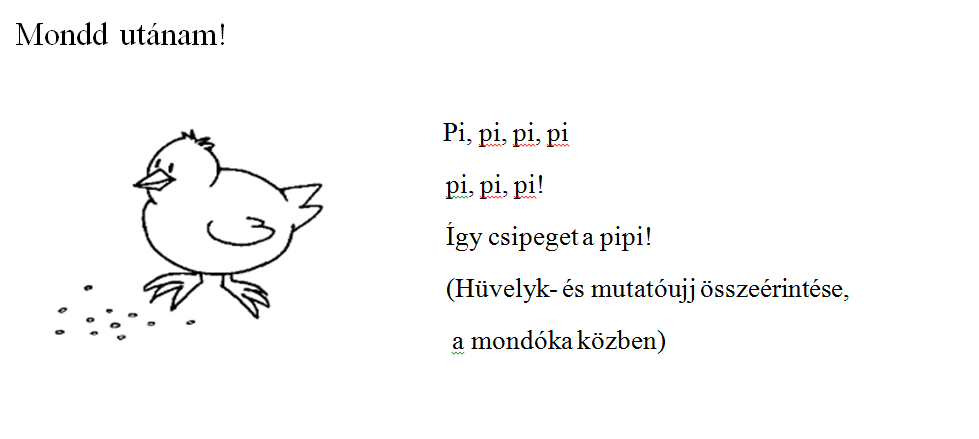 II. számú melléklet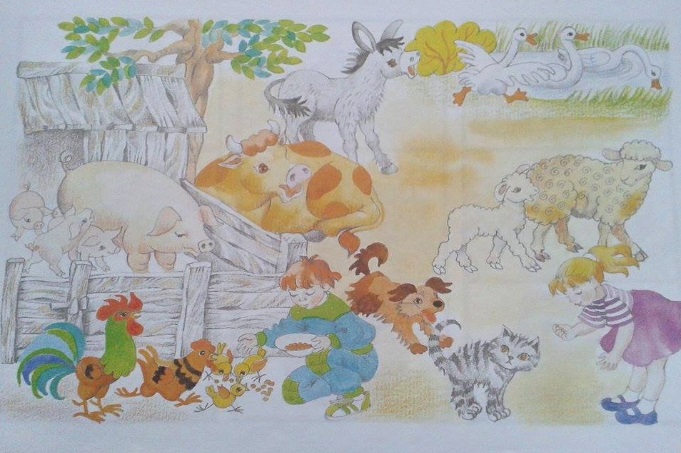 III. számú melléklet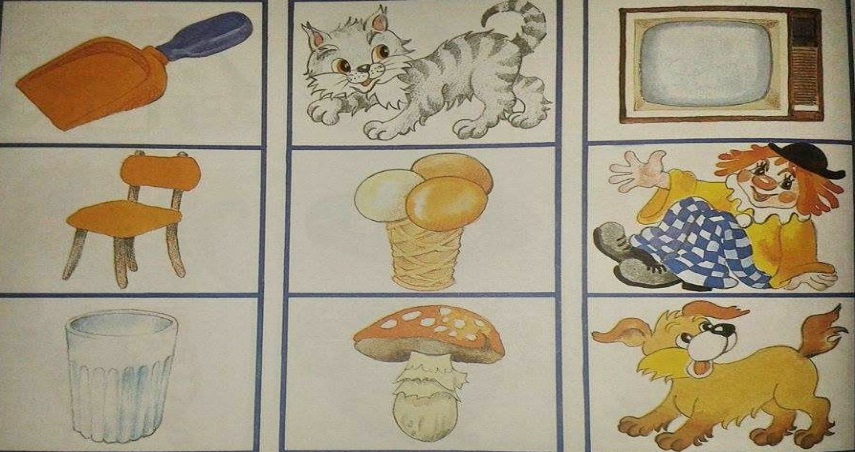 IV. számú melléklet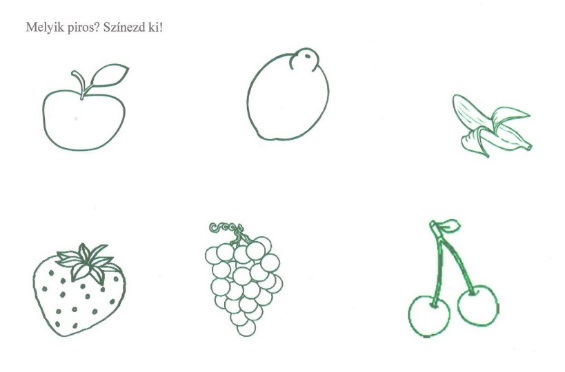 V. számú melléklet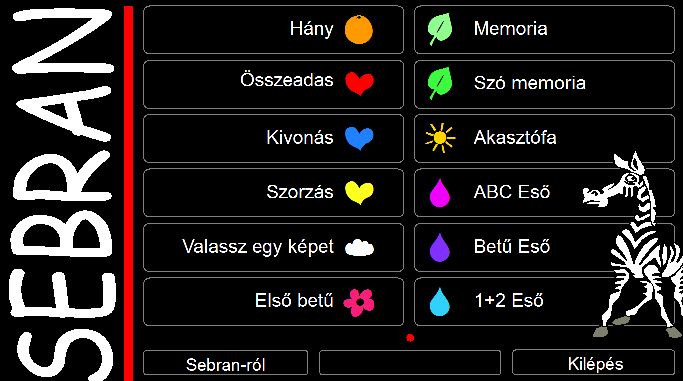 VI. számú melléklet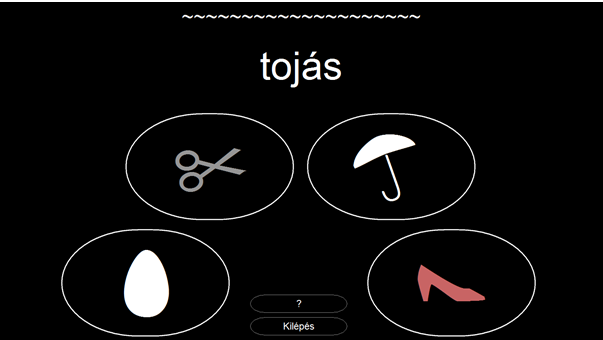 VII. számú melléklet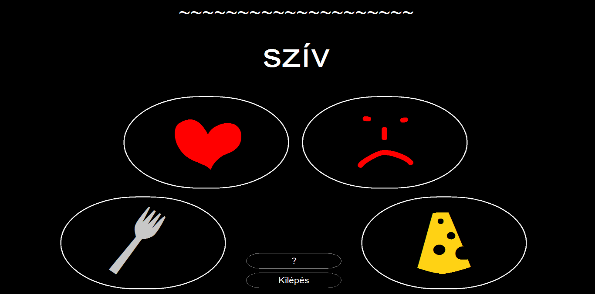 VIII. számú mellé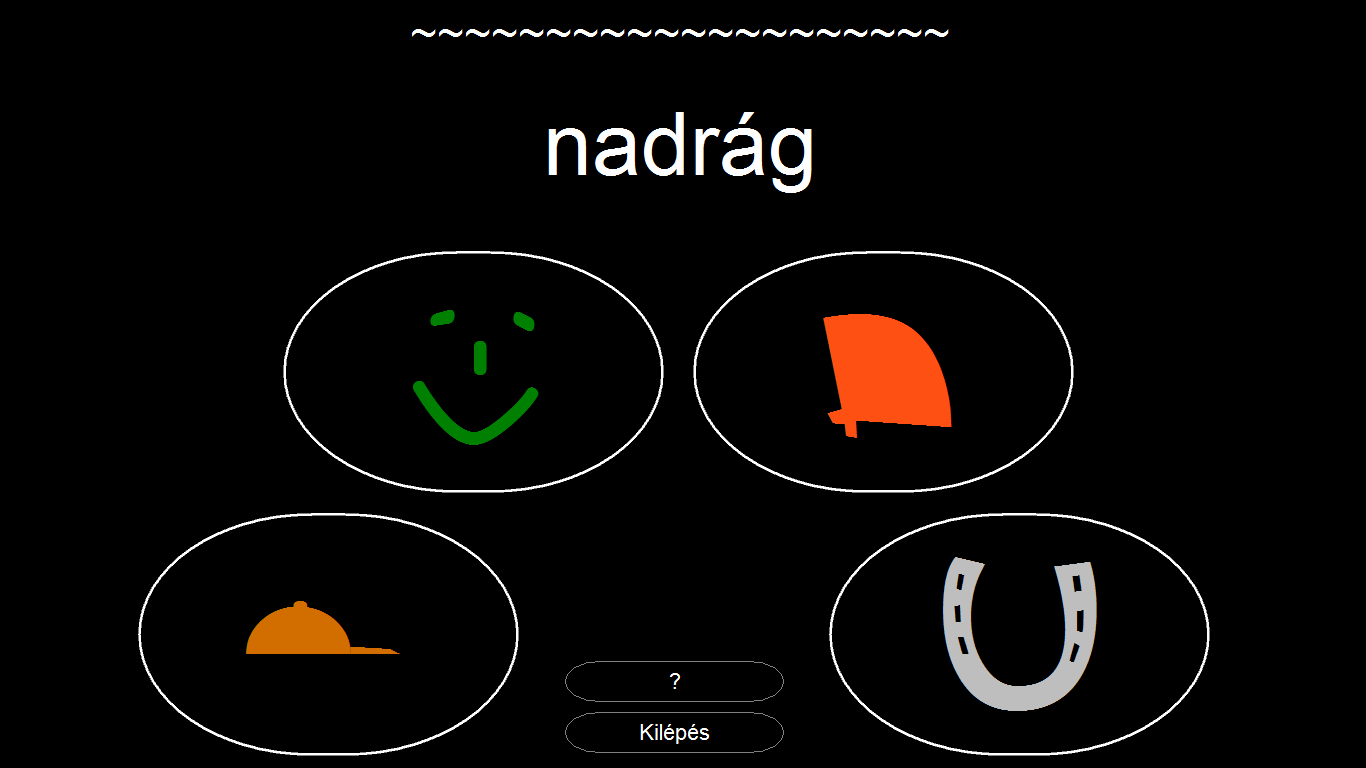 